Annex Photo Album Public debate on NIC Reform 16 December 2014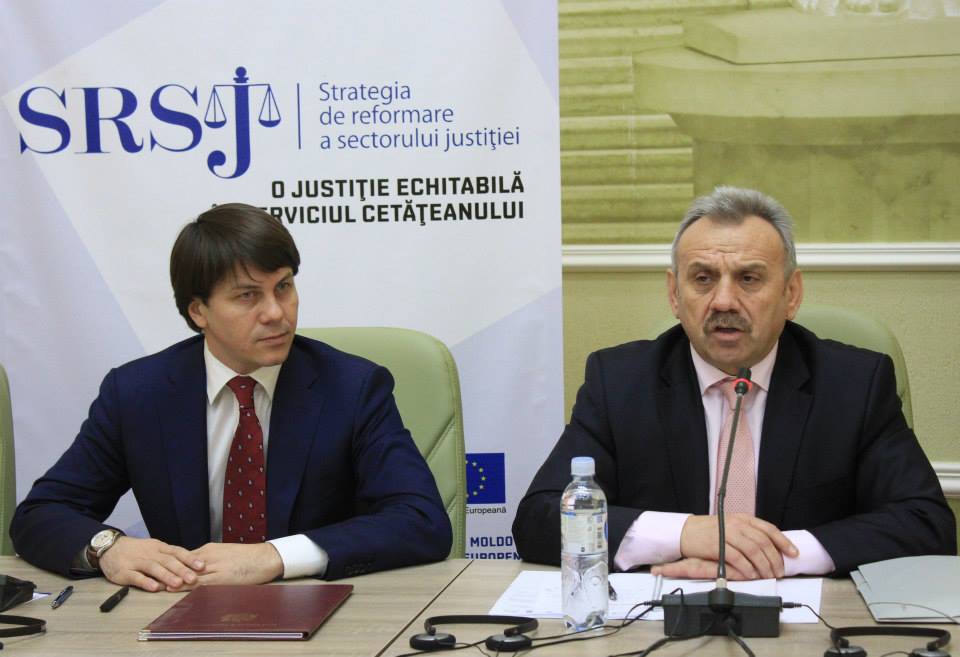 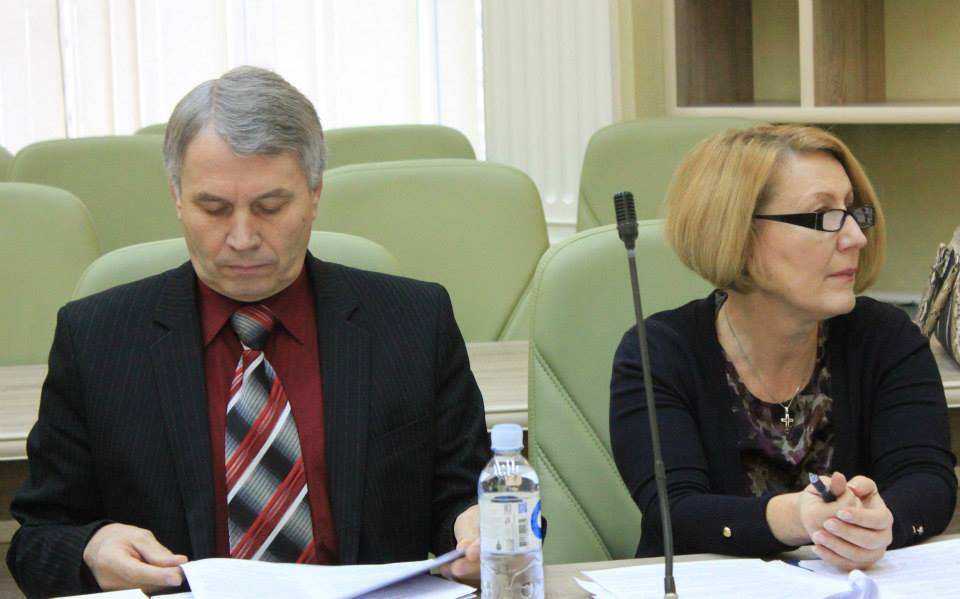 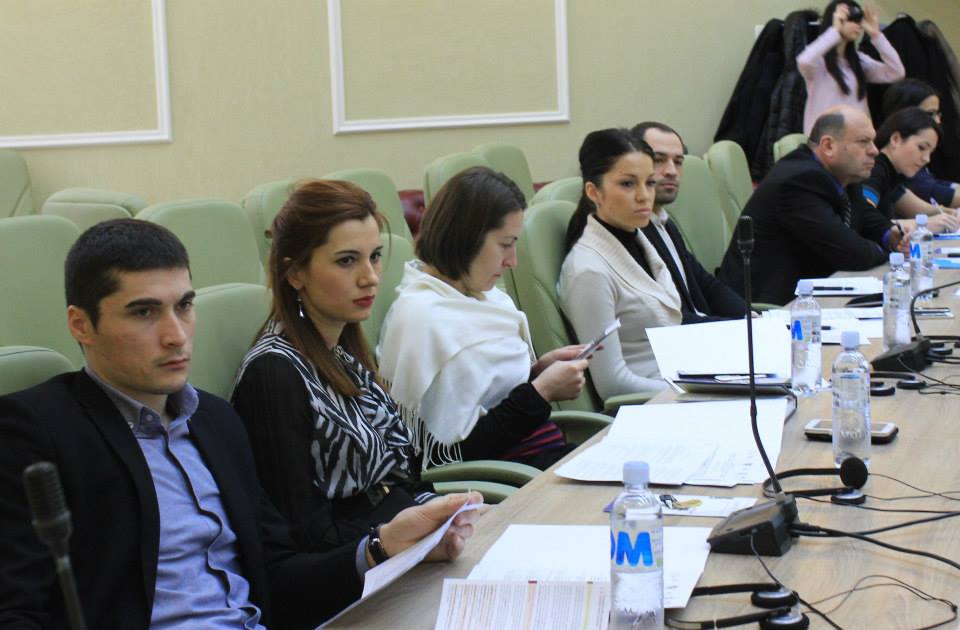 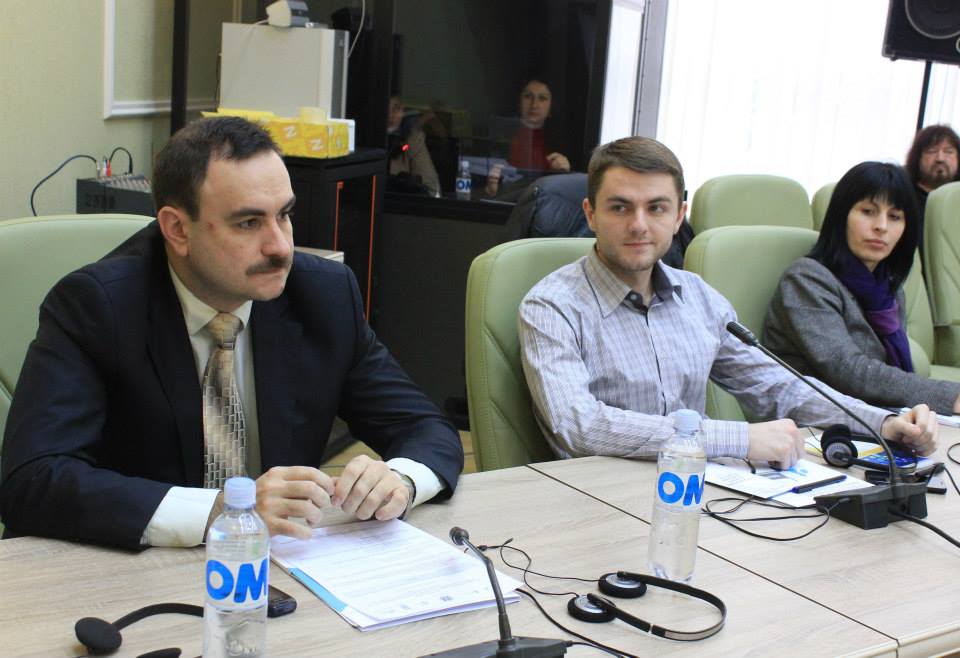 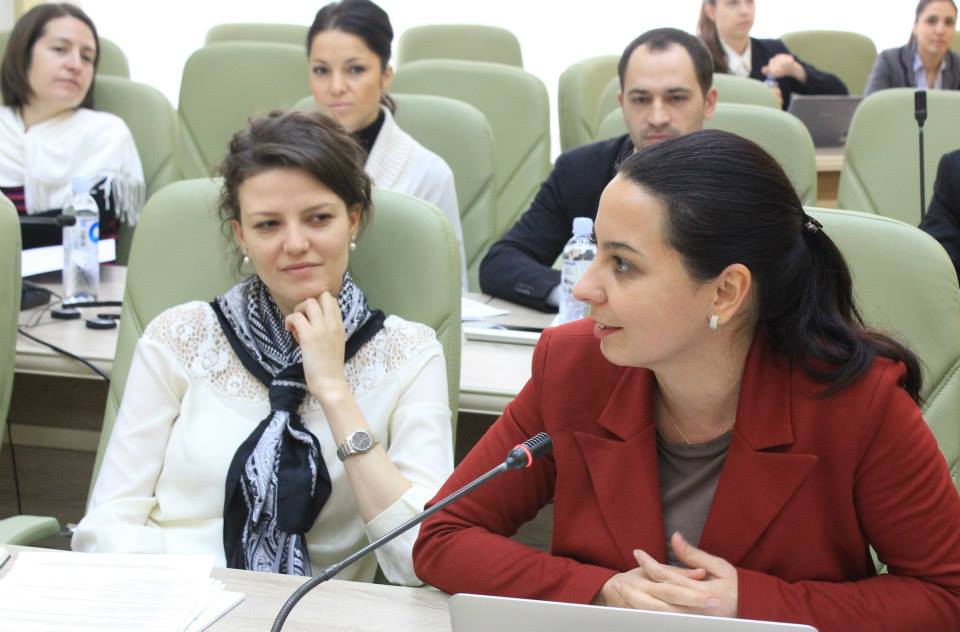 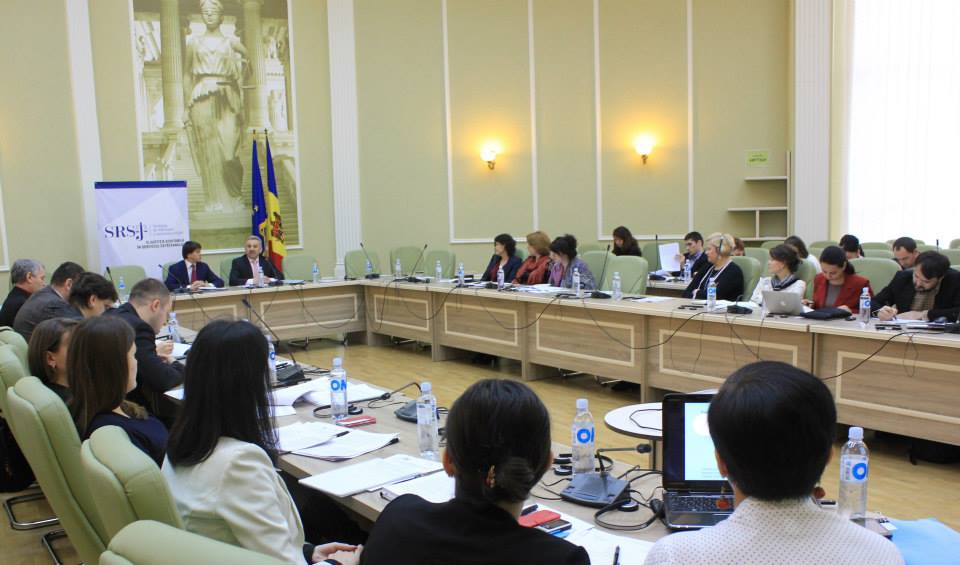 International Conference (Workshop) on NIC Reform held on 24 April 2015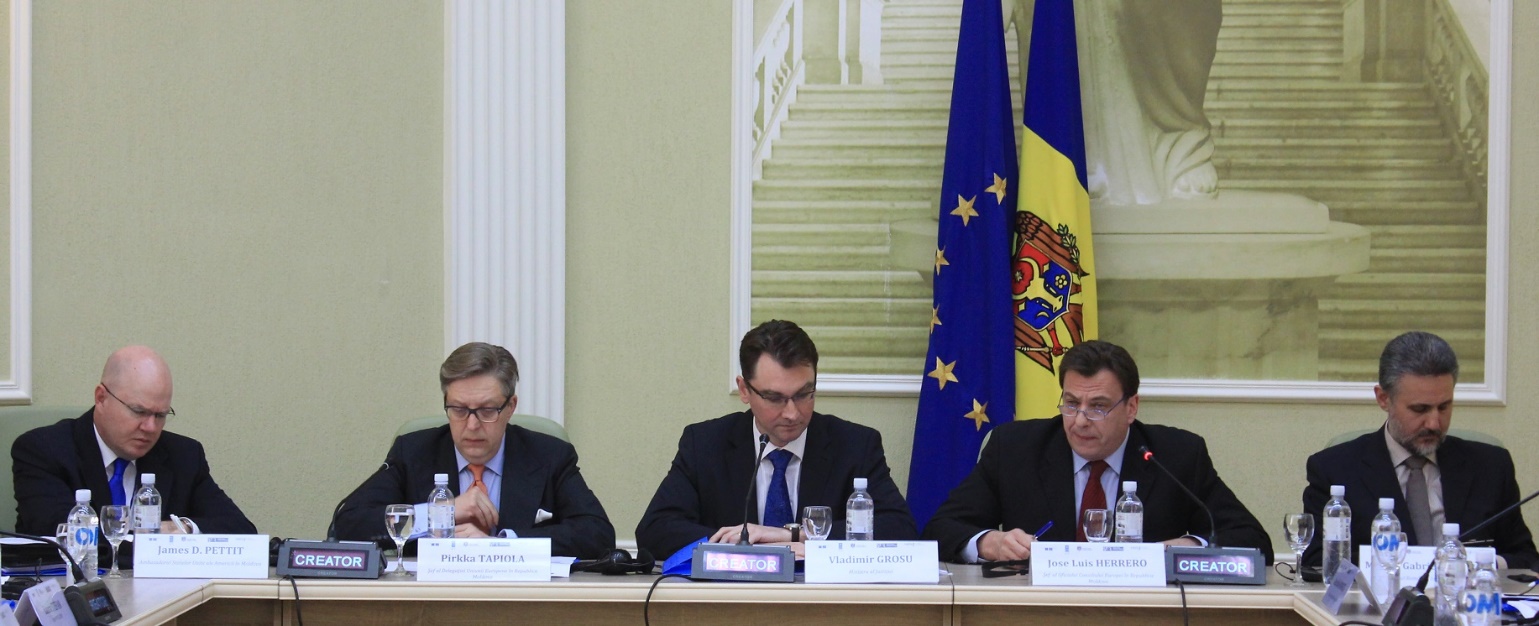 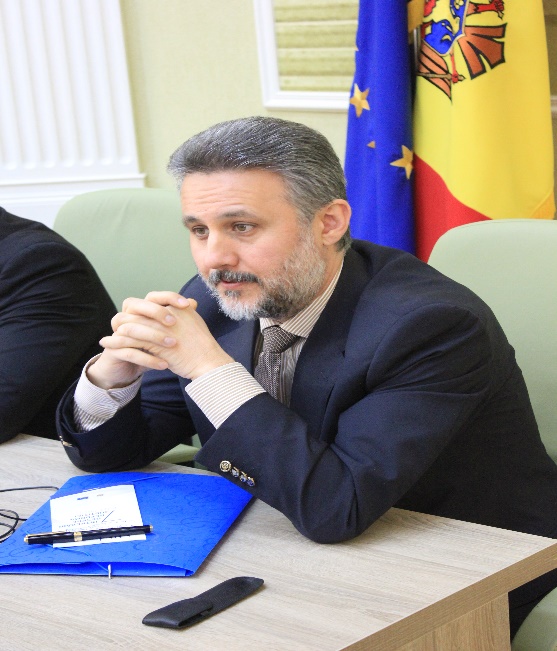 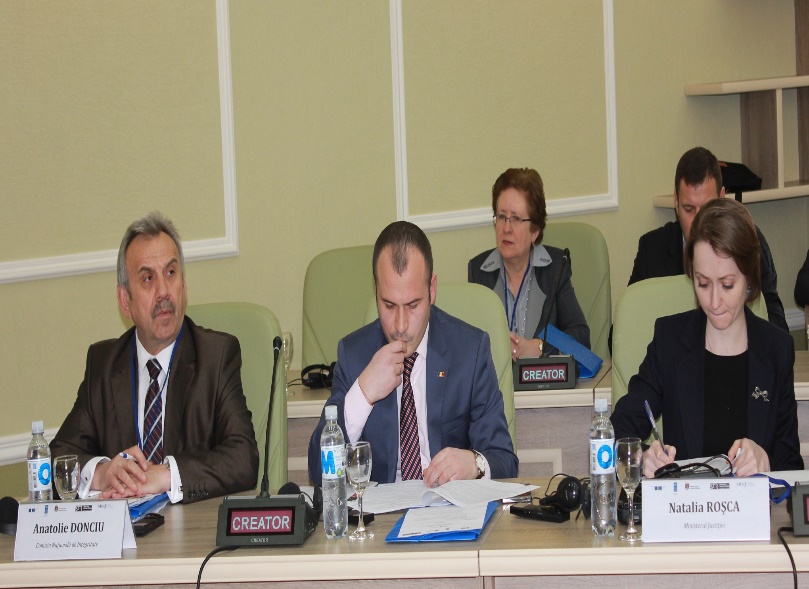 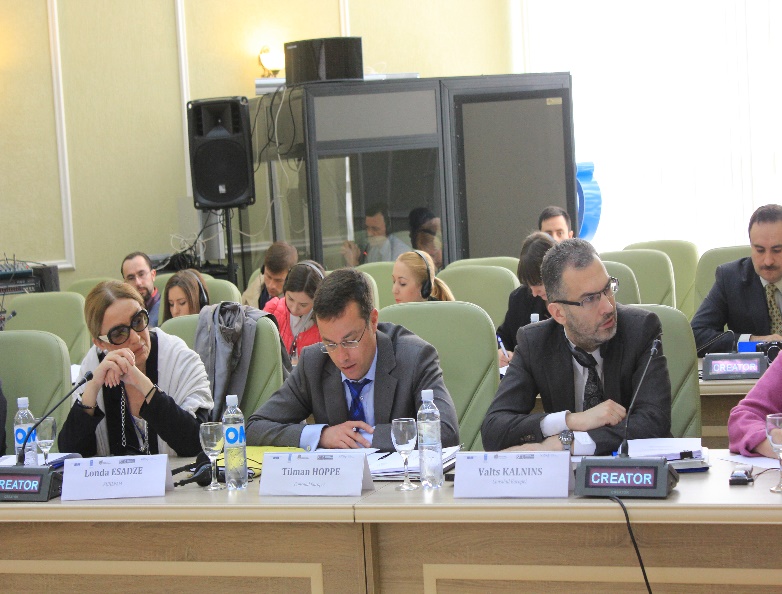 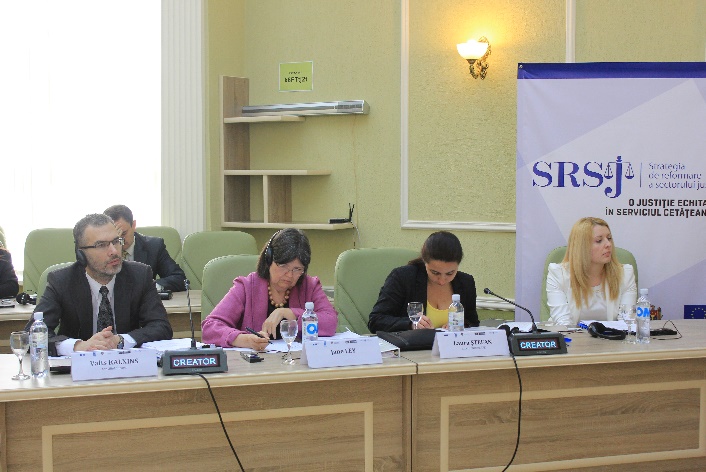 The Workshop of the working group responsible for the development of the legal amendments, held on 14-15 April 2015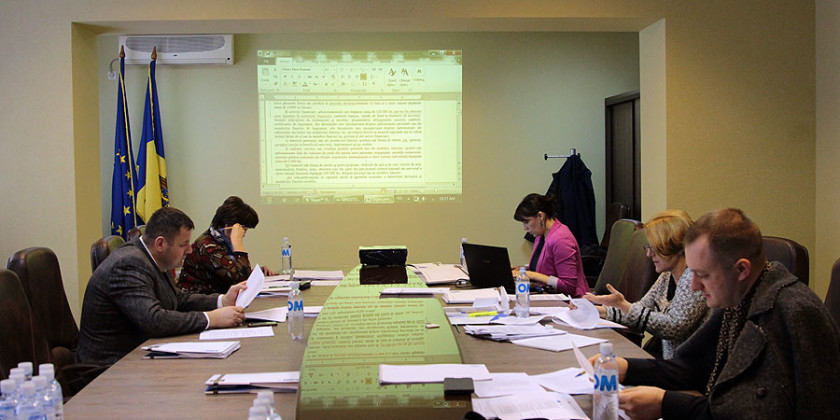 Study visit of the journalists and NIC press officer to the Romanian NIA (21-23 June 2015)                       Funded by Catalytic Facility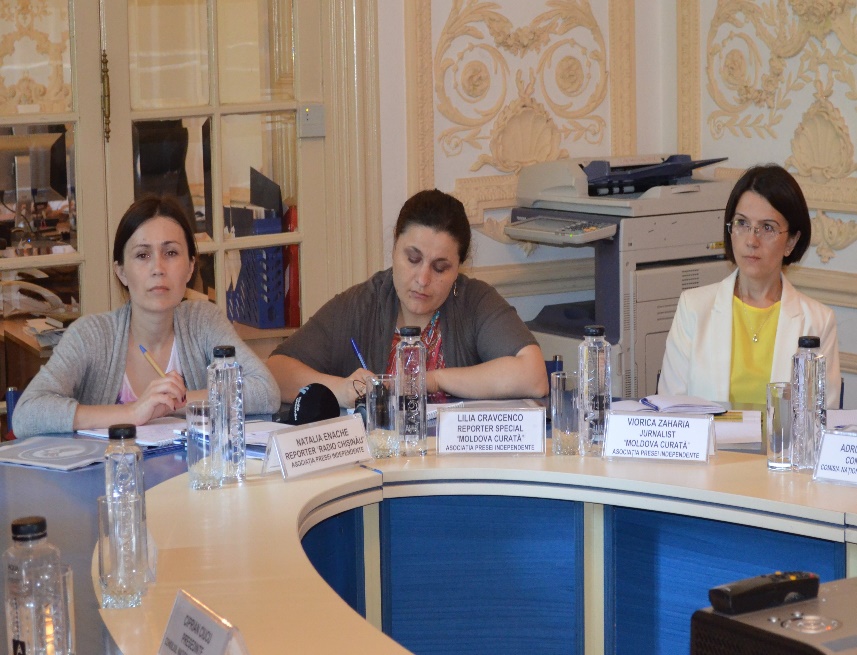 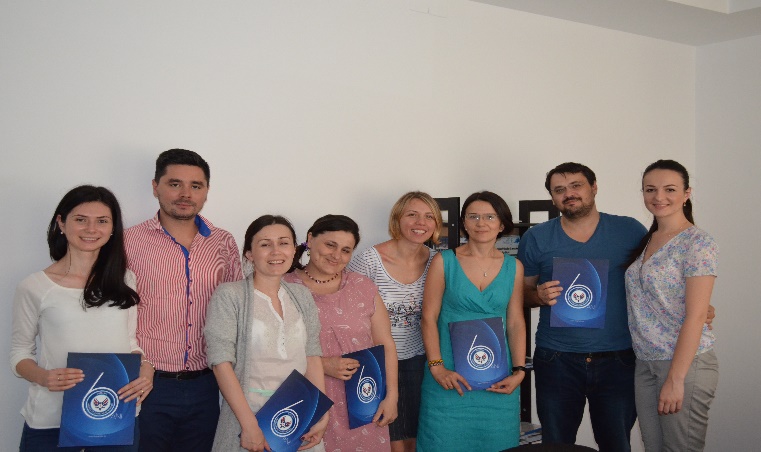 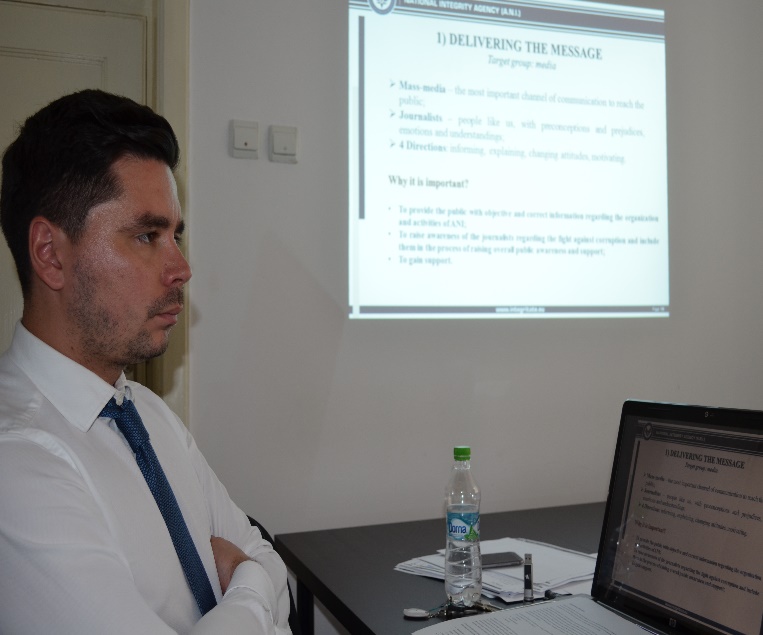 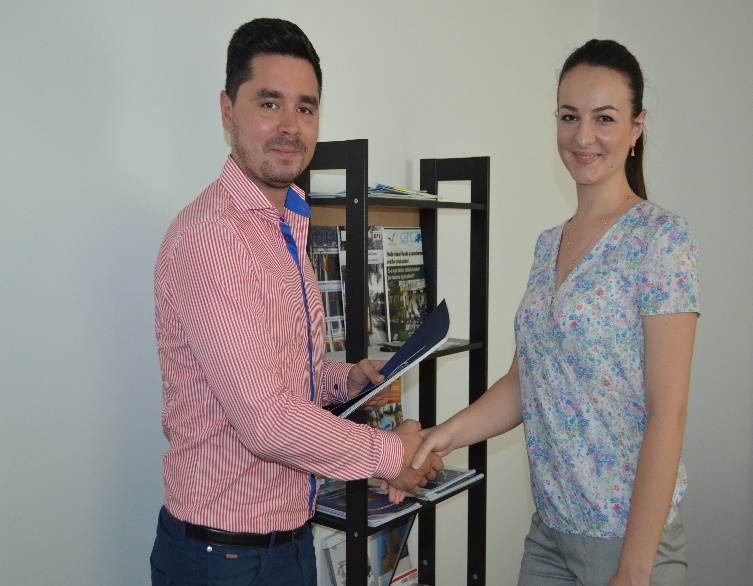 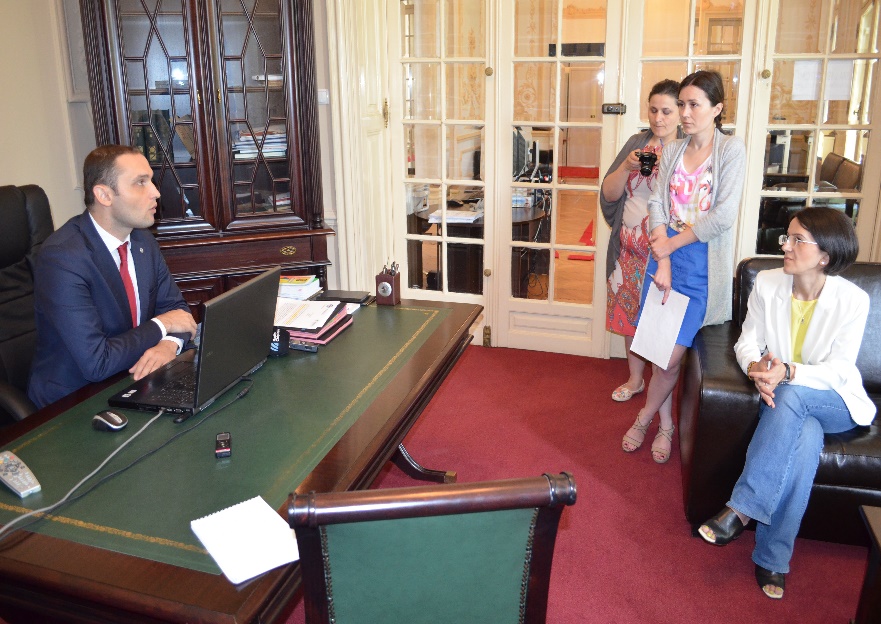 Short term internship of NIC sta ff to Rom anian NIA (21-24 June 2015) 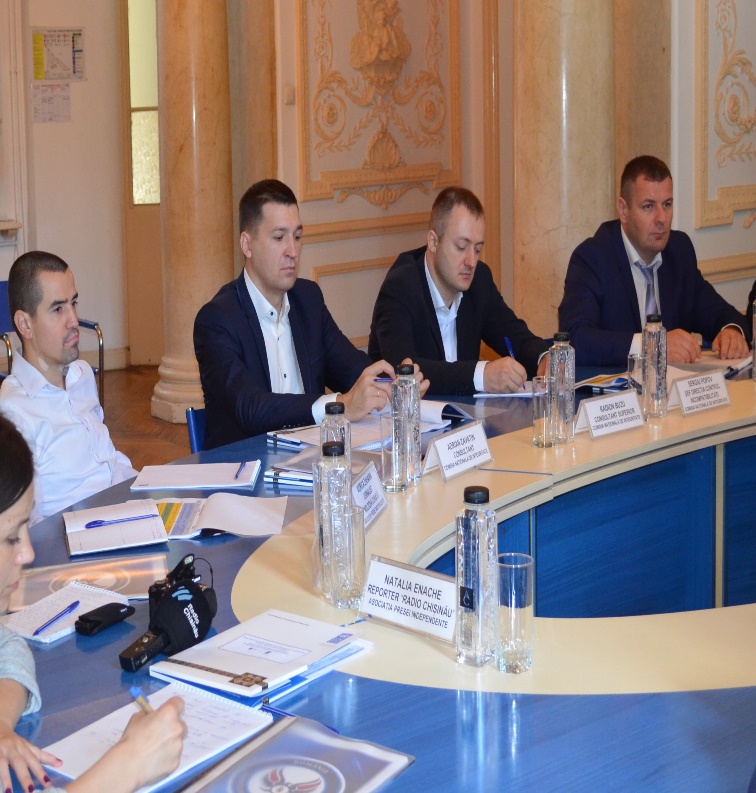 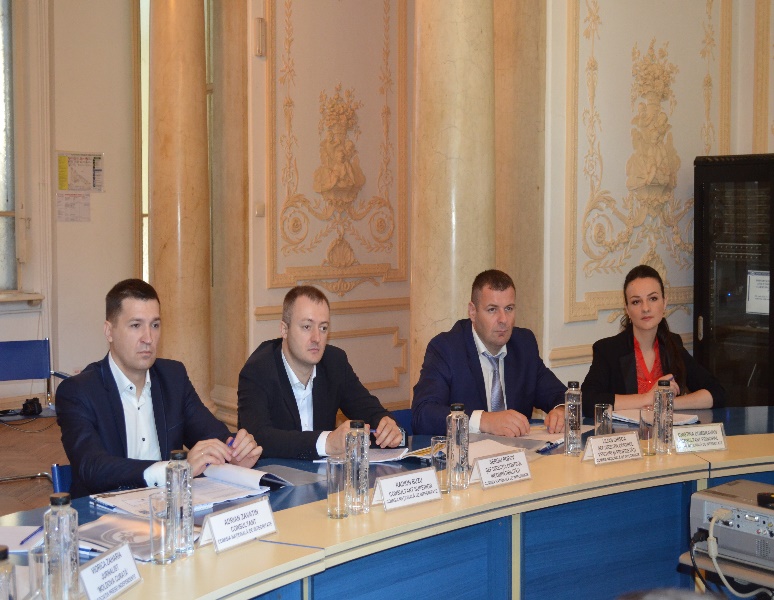 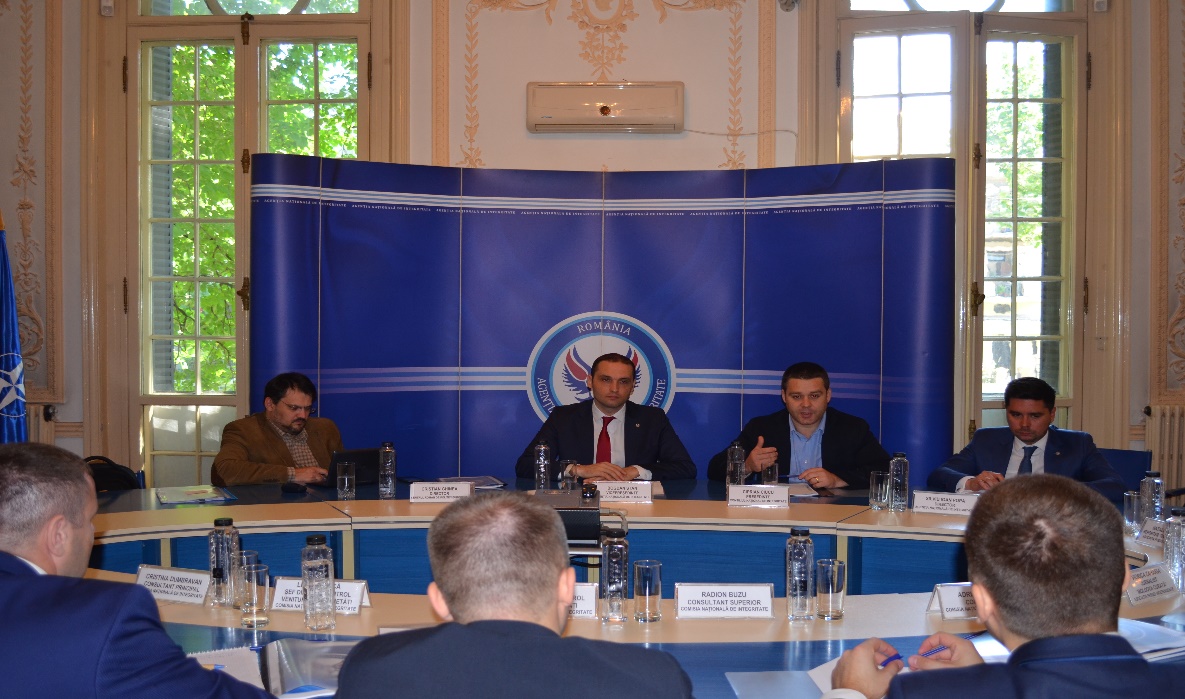 Funded by Catalytic FacilityStudy visit of the NIC staff to the Anti-corruption Commission of Republic of Serbia (21-23 July 2015) Funded by the Catalytic Facility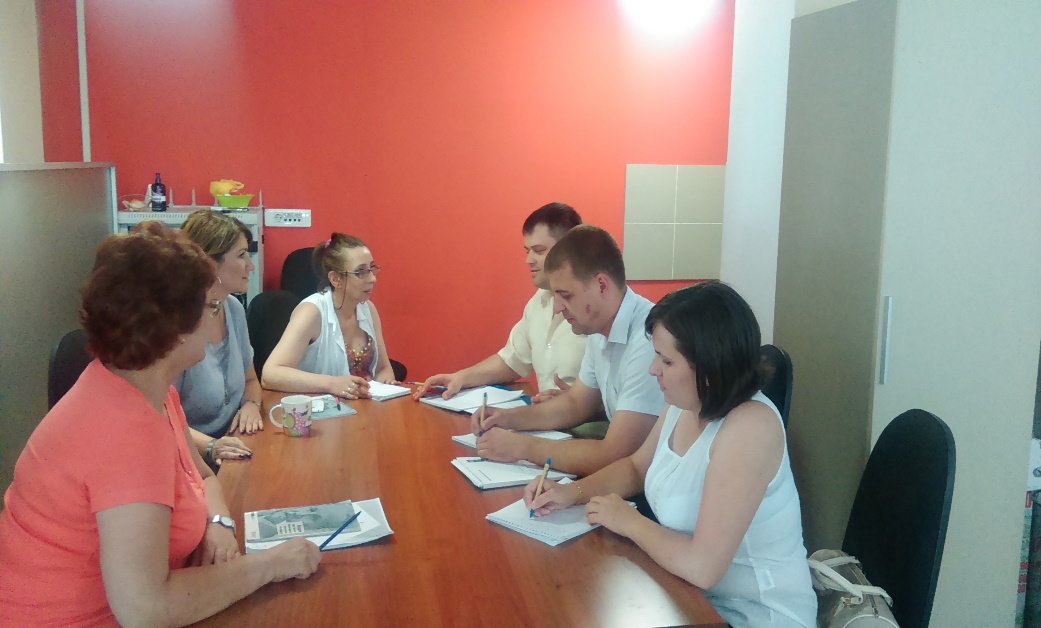 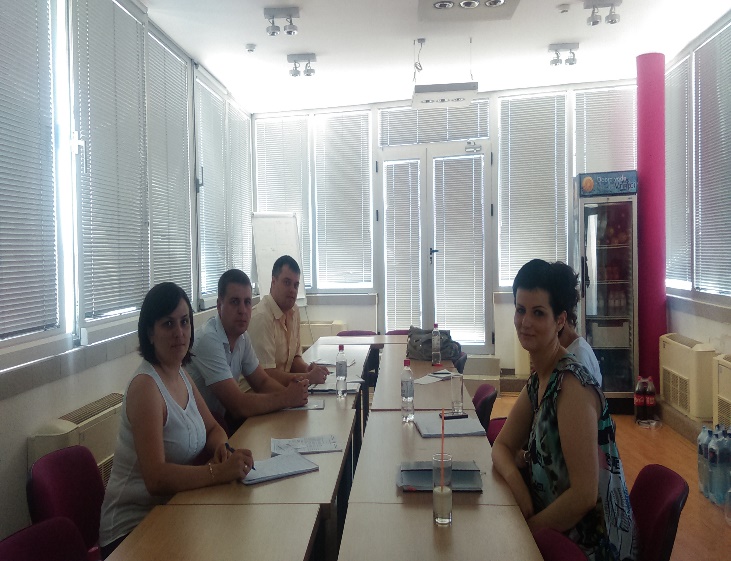 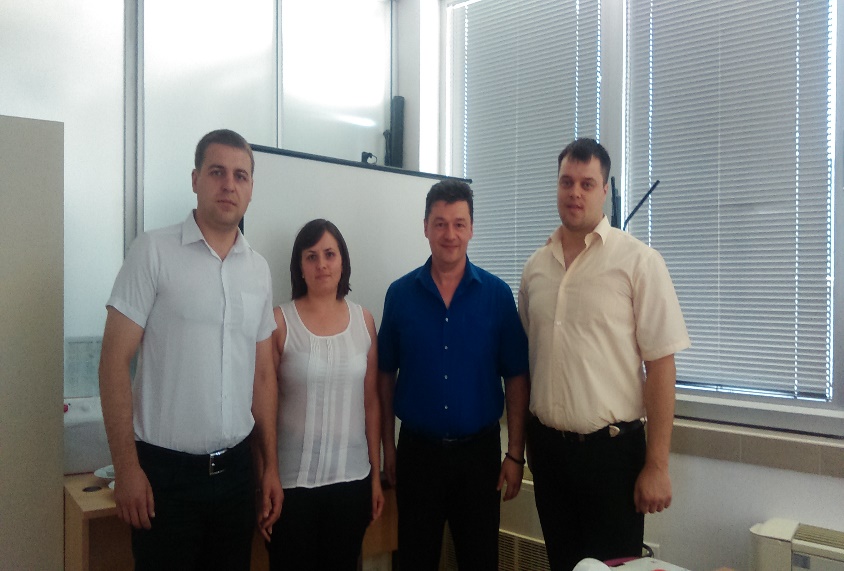 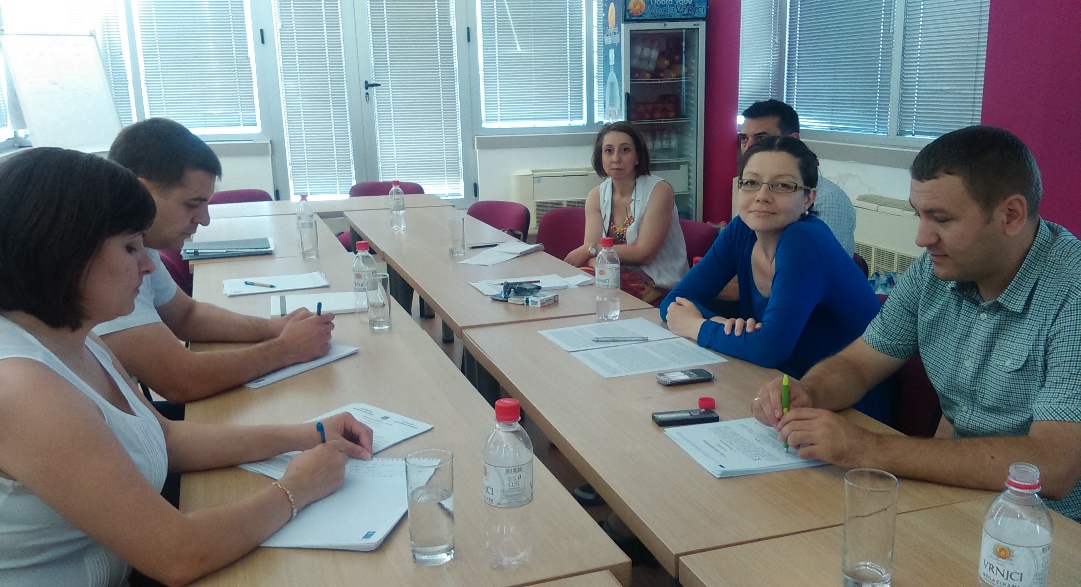 Inward visit of the IT expert from the Romanian NIA (28-30 July 2015) Funded by the Catalytic Facility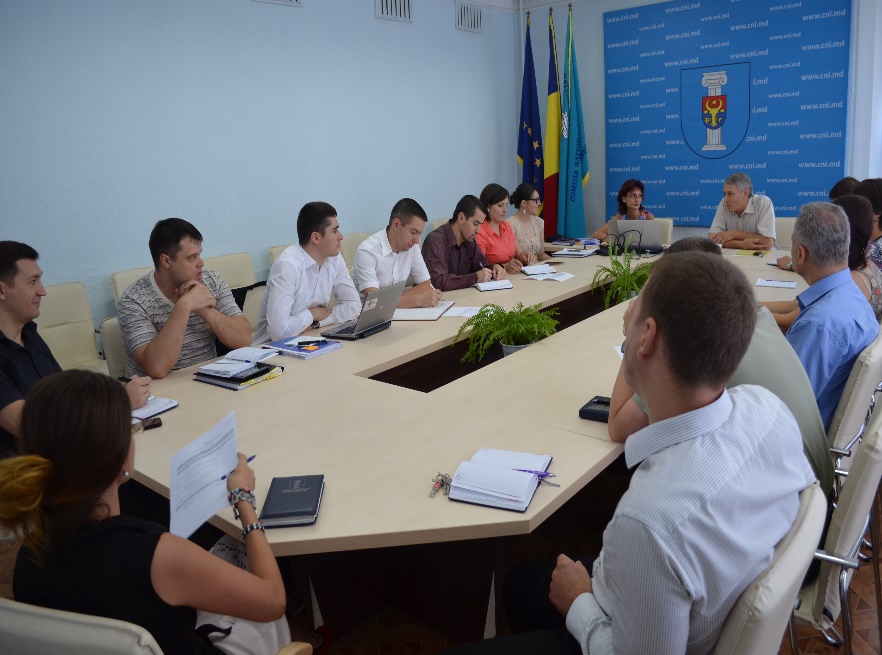 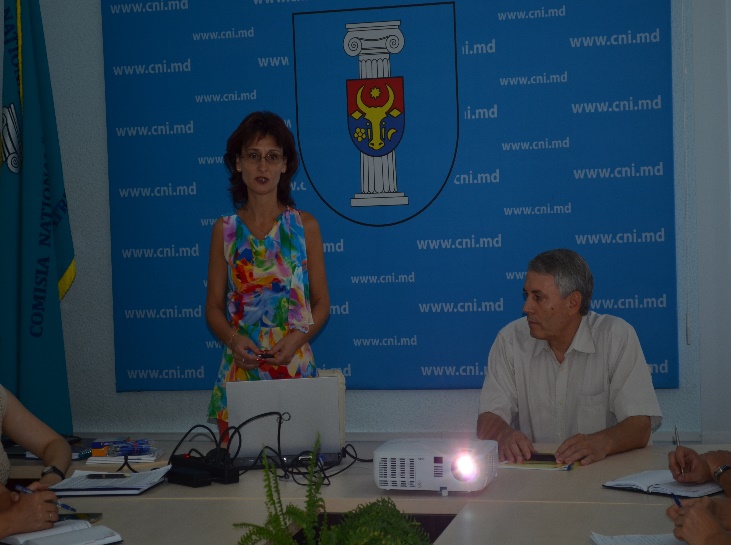 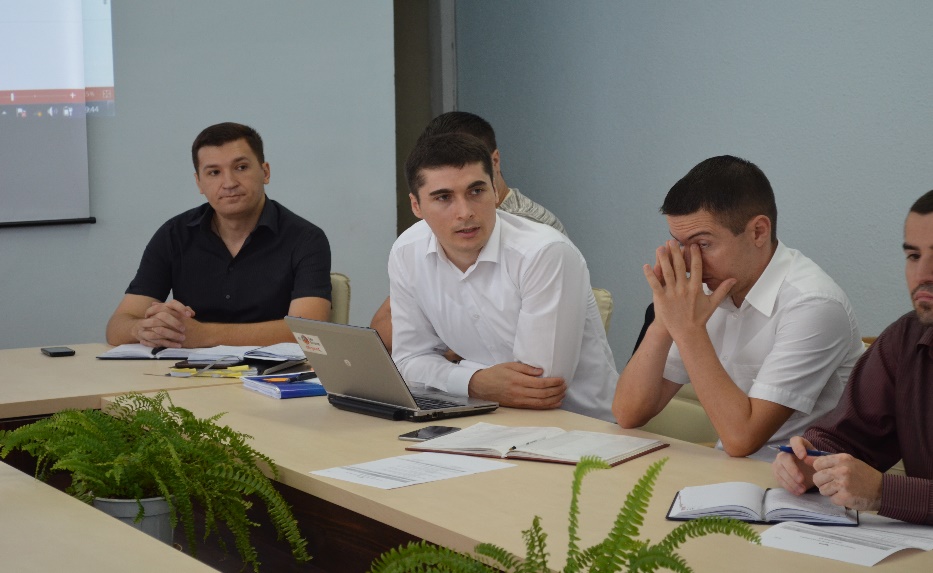 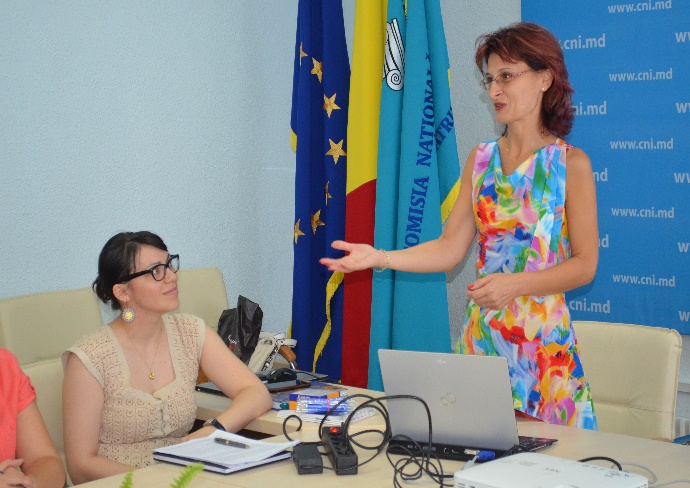 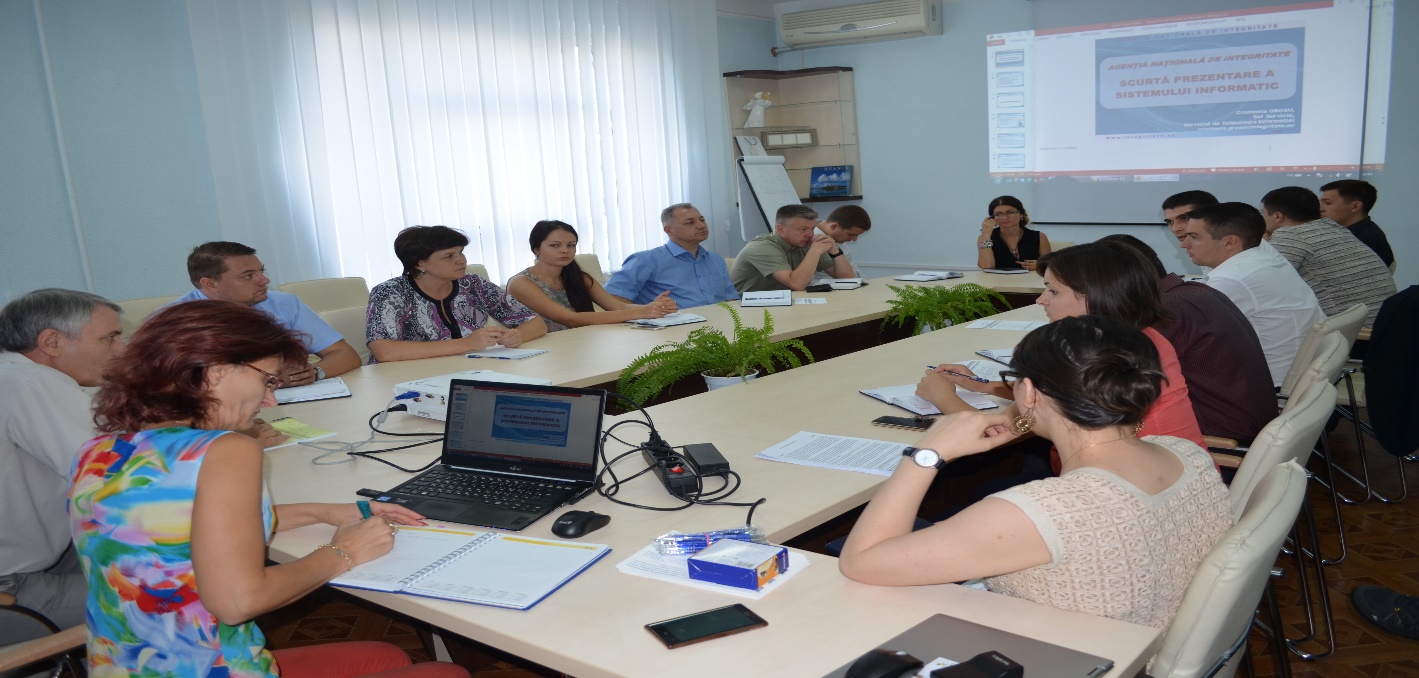 Study visit of the NIC staff to the Commission for the Prevention of Corruption of Republic of Slovenia Funded by the Catalytic facility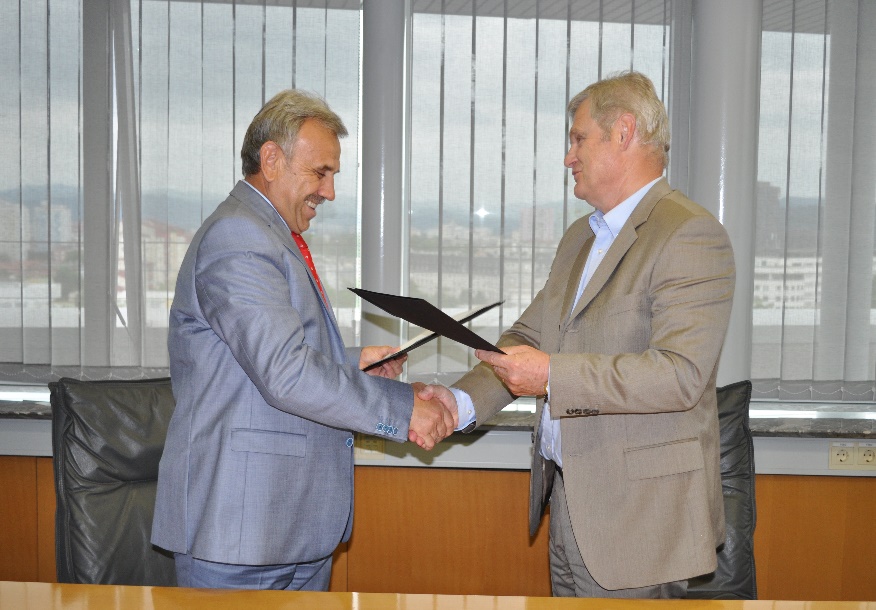 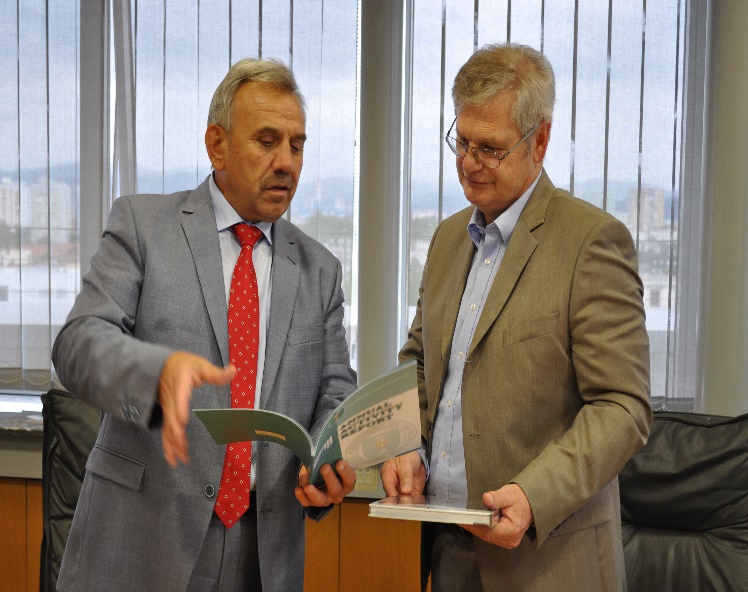 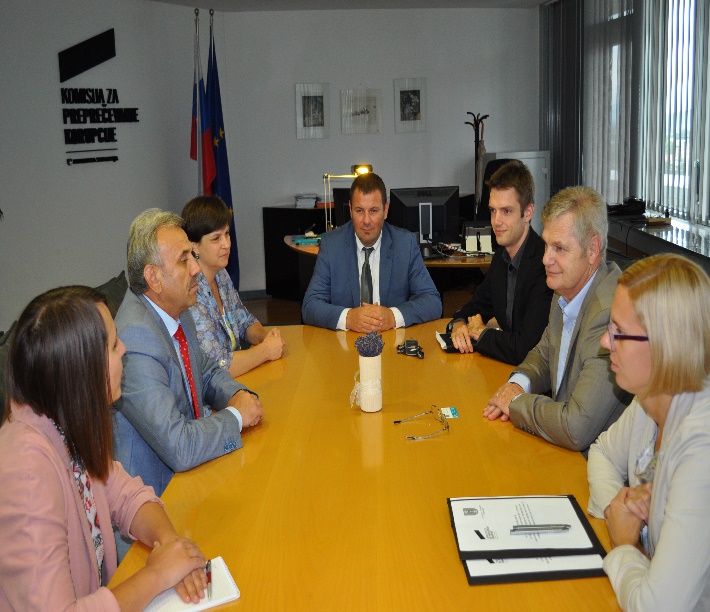 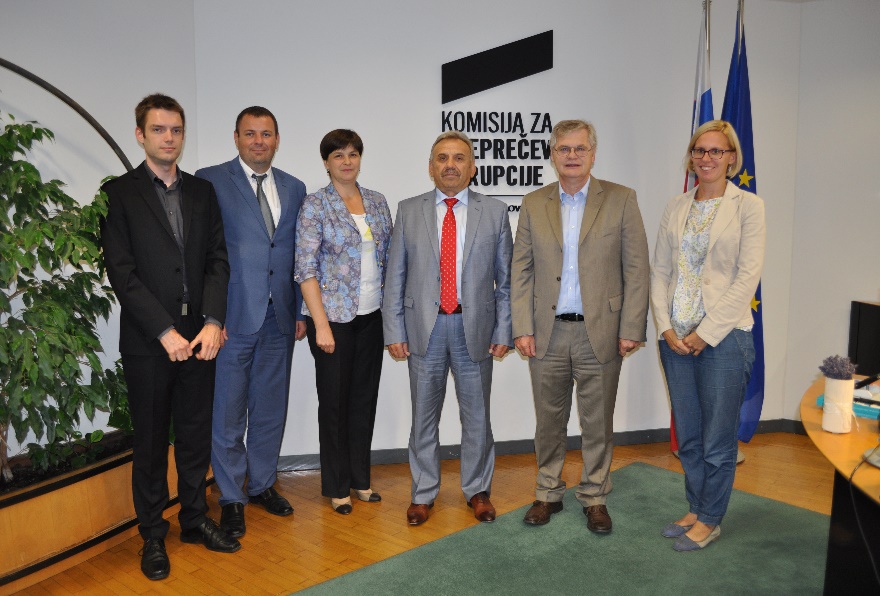 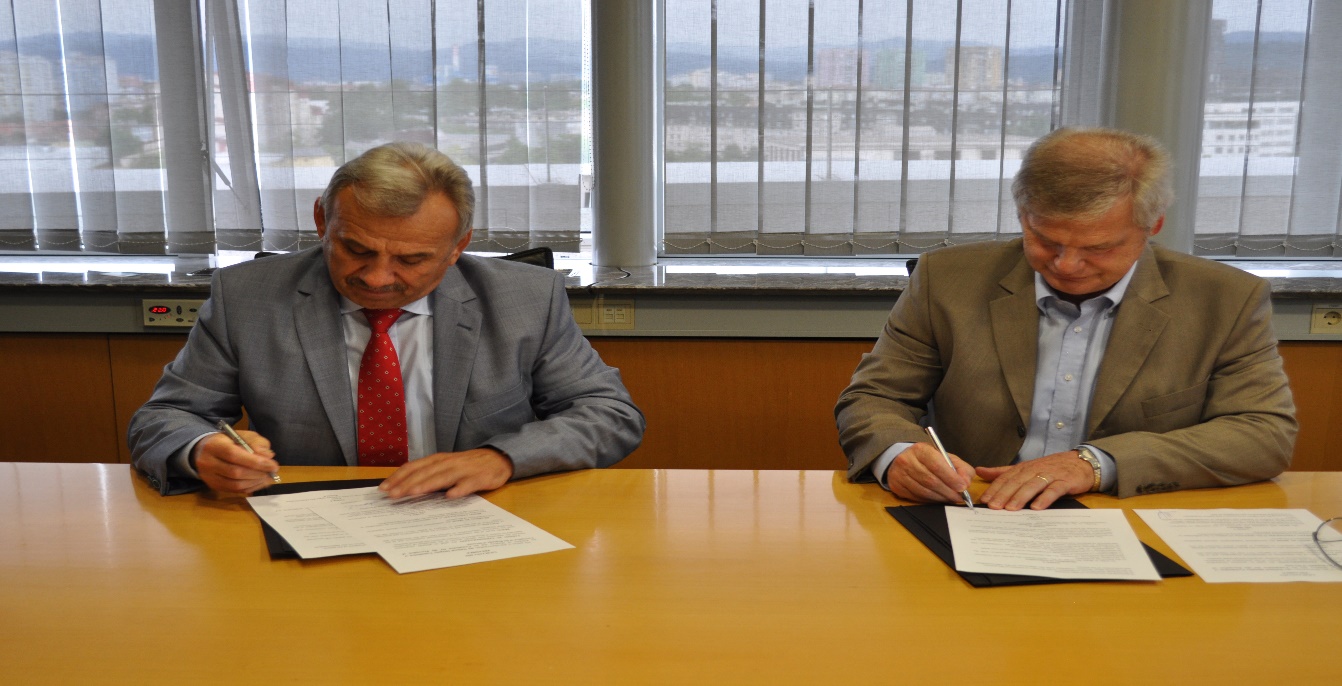 